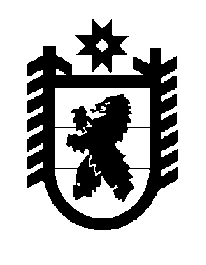 Российская Федерация Республика Карелия    ПРАВИТЕЛЬСТВО РЕСПУБЛИКИ КАРЕЛИЯПОСТАНОВЛЕНИЕот 17 апреля 2012 года № 112-Пг. ПетрозаводскОб утверждении Положения о порядке и условиях направления органами службы занятости  женщин в период отпуска по уходу за ребенком до достижения им возраста трех лет  на профессиональную подготовку, переподготовку и повышение квалификации В соответствии с пунктом 1.1 статьи 23 Закона Российской Федерации от 19 апреля 1991 года № 1032-I "О занятости населения в Российской Федерации", пунктом 7 статьи 5 Закона Республики Карелия от  4 апреля 2012 года  № 1585-ЗРК "О разграничении полномочий органов государственной власти Республики Карелия в области содействия занятости" Правительство Республики Карелия п о с т а н о в л я е т:1. Утвердить прилагаемое Положение о порядке и условиях направ-ления органами службы занятости  женщин в период отпуска по уходу за ребенком до достижения им возраста трех лет  на профессиональную подготовку, переподготовку и повышение квалификации (далее – Положение).2. Контроль за исполнением Положения возложить на Министерство труда и занятости Республики Карелия. 3. Действие настоящего постановления распространяется на право-отношения, возникшие с 1 января 2012 года.          ГлаваРеспублики Карелия                                                                     А.В. НелидовУтверждено постановлениемПравительства Республики Карелияот 17 апреля 2012 года № 112-ППоложениео порядке и условиях направления органами службы занятости  женщин в период отпуска по уходу за ребенком до достижения им возраста трех лет  на профессиональную подготовку, переподготовку и повышение квалификации1. Настоящее Положение определяет порядок и условия направ-ления органами службы занятости  женщин в период отпуска по уходу за ребенком до достижения им возраста трех лет  (далее – женщины, находящиеся в отпуске по уходу за ребенком) на профессиональную подготовку, переподготовку и повышение квалификации (далее – профессиональное обучение).2. Профессиональное обучение женщин, находящихся в отпуске по уходу за ребенком, осуществляется в целях повышения их конкурентоспособности на рынке труда и создания благоприятных условий для возвращения к трудовой деятельности после окончания отпуска по уходу за ребенком до достижения им возраста трех лет.3. Профессиональное обучение женщин, находящихся в отпуске по уходу за ребенком, по видам профессионального обучения "профессиональная подготовка" и "переподготовка" осуществляется по профессиям (специальностям), включенным в перечень приоритетных профессий (специальностей) для профессиональной подготовки, переподготовки и повышения квалификации безработных граждан (далее – Перечень), ежегодно утверждаемый органом исполнительной власти Республики Карелия, уполномоченным в области содействия занятости населения (далее – уполномоченный орган).  Профессиональное обучение женщин, находящихся в отпуске по уходу за ребенком, по виду профессионального обучения "повышение квалификации" осуществляется по профессиям (специальностям), связанным с трудовой функцией женщины по месту ее работы.4. Профессиональное обучение женщин, находящихся в отпуске по уходу за ребенком, может также осуществляться на основании письменных обращений работодателей по профессиям (специальностям), не включенным в Перечень.5. Профессиональное обучение женщин, находящихся в отпуске по уходу за ребенком, осуществляется по очной или очно-заочной (вечерней) формам обучения в образовательных учреждениях профессионального и дополнительного образования, учебных центрах органов службы занятости или иных образовательных учреждениях, образовательных подразделениях организаций или в иных образовательных учреждениях в соответствии с заключаемыми органами службы занятости Республики Карелия договорами (контрактами). 26. Женщины, находящиеся в отпуске по уходу за ребенком, имеют право пройти профессиональное обучение только по одной профессии (специальности) и только в одном образовательном учреждении.7.  Профессиональное обучение женщин, находящихся в отпуске по уходу за ребенком, осуществляется в течение периода нахождения женщин в отпуске по уходу за ребенком до достижения им возраста трех лет.Направление женщин, находящихся в отпуске по уходу за ребенком, на профессиональное обучение, продолжительность которого выходит за пределы данного отпуска, не допускается.8. Направление женщин, находящихся в отпуске по уходу за ребенком, на профессиональное обучение осуществляют государственные казенные учреждения службы занятости населения Республики Карелия (далее – центры занятости населения).9. В целях получения направления на профессиональное обучение женщина, находящаяся в отпуске по уходу за ребенком, обращается в центр занятости населения по месту жительства и представляет следующие документы:заявление о направлении на профессиональное обучение (прило-жение № 1);копию паспорта или документа, его заменяющего (с предъявлением оригинала);копию документа, связанного с работой и подтверждающего нахождение в отпуске по уходу за ребенком до достижения им возраста трех лет;копию свидетельства о рождении ребенка (с предъявлением оригинала).В соответствии с настоящим Положением документом, связанным с работой и подтверждающим нахождение в отпуске по уходу за ребенком до достижения им возраста трех лет является приказ (распоряжение) работодателя о предоставлении женщине отпуска по уходу за ребенком до достижения им возраста трех лет. Копия приказа (распоряжения) работодателя о предоставлении женщине отпуска по уходу за ребенком до достижения им возраста трех лет заверяется подписью и печатью работодателя.10. Выбор профессии (специальности), вида профессионального обучения, образовательного учреждения, в котором возможно прохождение профессионального обучения (далее – выбор варианта профессионального обучения), осуществляется женщиной, находящейся в отпуске по уходу за ребенком, исходя из сведений, содержащихся в Перечне, и с учетом срока окончания отпуска по уходу за ребенком до достижения им возраста трех лет.311. В случае выбора женщиной, находящейся в отпуске по уходу за ребенком, варианта профессионального обучения по профессии (специаль-ности),  требующей  получения  заключения  о  результатах  медицинского освидетельствования в соответствии с законодательством Российской Федерации, центр занятости населения направляет женщину на медицинское освидетельствование.12. Оплата медицинского освидетельствования осуществляется центром занятости населения за счет средств бюджета Республики Карелия, предусмотренных на мероприятия по содействию занятости населения, в соответствии с договором между центром занятости населения и учреждением здравоохранения или посредством компенсации расходов по оплате медицинского освидетельствования находящейся в отпуске по уходу за ребенком женщины. Компенсация расходов на оплату медицинского освидетельствования осуществляется на основании подтверждающих указанные расходы документов,  выданных учреждением здравоохранения, проводившим медицинское освидетельствование. Документы представляются женщиной, находящейся в отпуске по уходу за ребенком, в центр занятости населения до начала профессионального обучения.Выплата компенсации расходов на оплату медицинского освидетельствования производится центром занятости населения в течение двадцати дней со дня представления женщиной, находящейся в отпуске по уходу за ребенком, документов, предусмотренных абзацем вторым настоящего пункта.13. При выборе женщиной, находящейся в отпуске по уходу за ребенком, варианта профессионального обучения ей выдается направление на профессиональное обучение (приложение № 2) и заключается договор на профессиональное обучение.14. Решение о направлении (об отказе в направлении) женщины, находящейся в отпуске по уходу за ребенком, на профессиональное обучение принимается центром занятости населения в течение десяти дней с даты приема документов, предусмотренных пунктом 9 настоящего Положения.15. Решение об отказе в направлении женщины, находящейся в отпуске по уходу за ребенком, на профессиональное обучение принимается центром занятости населения в случаях:а) непредставления документов, предусмотренных пунктом 9 настоящего Положения, или представления их в неполном объеме;б) представления документов, содержащих недостоверные сведения;в) обращения в центр занятости населения женщины, находящейся в отпуске по уходу за ребенком, ранее проходившей профессиональное обучение в соответствии с настоящим Положением.416. Если женщина, находящаяся в отпуске по уходу за ребенком, не осуществила выбор варианта профессионального обучения, или ей отказано в направлении на профессиональное обучение по основаниям, предусмотренным подпунктами "а" или "б" пункта 15 настоящего Положения, за ней в течение периода отпуска по уходу за ребенком до достижения им возраста трех лет сохраняется право на повторное обращение в центр занятости населения в целях получения направления на профессиональное обучение.17. Профессиональное обучение женщин, находящихся в отпуске по уходу за ребенком, осуществляется в соответствии с законодательством Российской Федерации в сфере профессионального образования. 18. Контроль за соблюдением центрами занятости населения порядка и условий направления женщин, находящихся в отпуске по уходу за ребенком, на профессиональное обучение осуществляется уполномо-ченным органом.Приложение № 1 к Положению о порядке и условиях направления органами службы занятости женщин в период отпуска по уходу за  ребенком до достижения им возраста трех лет на профессиональную подготовку, переподготовку и повышение квалификацииДиректору ____________________________ (наименование центра______________________________ занятости населения)от ___________________________,(фамилия, имя, отчество)паспорт _______ № ______________, выдан "____"______ ______г., ____________________________________________,проживающей по адресу: __________________________________________________________________________________________Заявление о направлении на профессиональное обучениеПрошу  направить меня на профессиональное обучение по профессии (специальности, образовательной программе, курсу) _____________________________________________________________________________________________.Планируемый период профессионального обучения: с "____"____________20__ г.*до "____"____________20__ г.**Место работы: ____________________________________________________Наименование профессии (специальности) по месту работы:_____________ _____________________________________________________________________Цель профессионального обучения:возвращение к трудовой деятельности после окончания отпуска по уходу за ребенком до достижения им возраста трех лет;перевод на другое рабочее место по заявленной профессии (специальности) по прежнему месту работы;трудоустройство на другом рабочем месте по заявленной профессии (специальности) на новом месте работы;организация собственного дела в качестве индивидуального предпринимателя или главы крестьянского (фермерского) хозяйства, или учредителя (участника) юридического лица;иные цели (нужное подчеркнуть)."____"____________20___г. ___________________  _________________________       (дата)                                     (подпись заявителя)      (расшифровка подписи заявителя)_________* Соответствует дате подачи заявления.** Соответствует дате окончания отпуска по уходу за ребенком до достижения им возраста трех лет.Приложение № 2 к Положению о порядке и условиях направления органами службы занятости женщин в период отпуска по уходу за  ребенком до достижения им возраста трех лет на профессиональную подготовку, переподготовку и повышение квалификации_________________________________(наименование образовательного учреждения)_________________________________________________________________________________________________________________________________(адрес, номер контактного телефона)Направление на профессиональное обучение________________________________________________________________(наименование центра занятости населения)направляет ______________________________________________________________________                                                                   (фамилия, имя, отчество)на профессиональное обучение (профессиональную подготовку, переподготовку, повышение квалификации (нужное подчеркнуть) по профессии (специальности) _____________________________________________________________________.(наименование профессии (специальности), квалификация)Срок обучения __________________________________________________________________Директор центразанятости населения ___________________  _________________________                                            (подпись)                       (расшифровка подписи)"____"____________20___г.------------------------------------------ линия отреза---------------------------------------------Уведомление о зачислении на профессиональное обучениеВ образовательное учреждение _____________________________________________________________________________________________________(наименование образовательного учреждения)В соответствии с договором на профессиональное обучение от "___"___20___ г. № _______ гражданка  __________________________________________________________                                                                       (фамилия, имя, отчество)зачислена на профессиональное обучение (профессиональную подготовку, переподготовку, повышение квалификации по профессии (специальности) _____________________________________________________________________(профессия (специальность), квалификация)с  "___"_____20___г. по "___"_____20___г., приказ от "___"_____20___г. № ________________________________  _________________ _______________________          (должность руководителя                              (подпись)                 (расшифровка подписи)      образовательного учреждения)                                                                                               М.П."____"____________20___г.